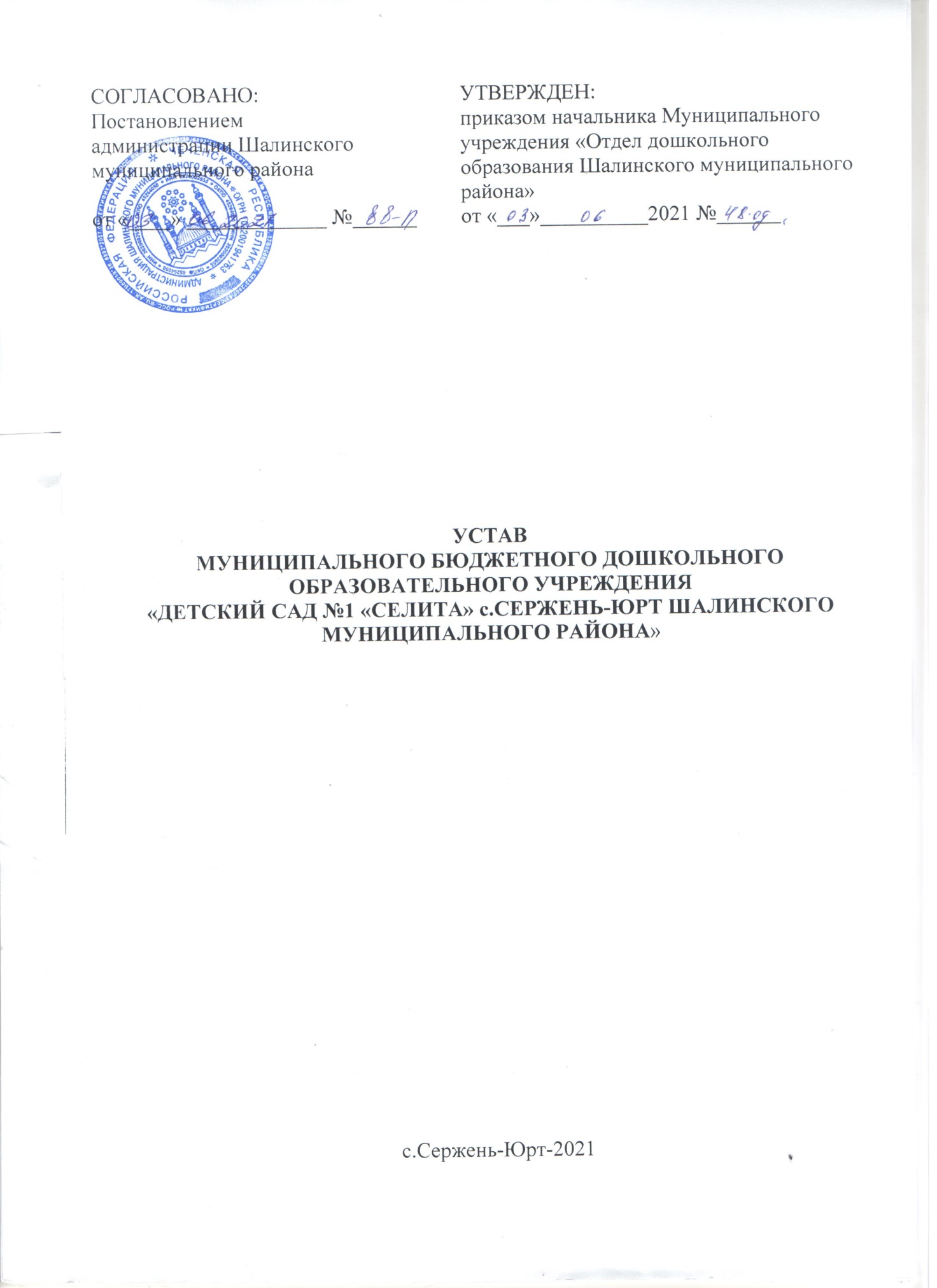 1.Общие положения1.1. Муниципальное бюджетное дошкольное образовательное учреждение «Детский сад №1 «Селита» с.Сержень-Юрт Шалинского муниципального района» (далее – Учреждение) создано на основании Распоряжения Правительства ЧР от 14 сентября 2009г. № 385 Об утверждении перечня учреждений и предприятий,  подведомственных Министерству образования и науки Чеченской Республики с наименованием «государственное дошкольное образовательное учреждение «Детский сад №1 «Селита» с.Сержень-Юрт Шалинского района».29.06.2010 г. Межрайонной инспекцией Федеральной налоговой службы №6 по ЧР зарегистрирован устав Учреждения в новой редакции с изменением наименования Учреждения на муниципальное дошкольное образовательное учреждение «Детский сад №1 «Селита» с.Сержень-Юрт Шалинского муниципального района».28.12.2010 г. Межрайонной инспекцией Федеральной налоговой службы №6 по ЧР зарегистрирован устав Учреждения в новой редакции с изменением наименования Учреждения на муниципальное казенное дошкольное образовательное учреждение «Детский сад №1 «Селита» с.Сержень-Юрт Шалинского муниципального района».09.12.2011 г. Межрайонной инспекцией Федеральной налоговой службы №6 по ЧР зарегистрирован устав Учреждения в новой редакции с изменением наименования Учреждения на муниципальное бюджетное дошкольное образовательное учреждение «Детский сад №1 «Селита» с.Сержень-Юрт Шалинского муниципального района».Учреждение является некоммерческой организацией и не ставит извлечение прибыли основной целью своей деятельности.1.2. Полное наименование Учреждения на русском языке - муниципальное бюджетное дошкольное образовательное учреждение «Детский сад №1 «Селита» с.Сержень-Юрт Шалинского муниципального района».Сокращенное наименование Учреждения на русском языке - МБДОУ «Детский сад №1 «Селита» с.Сержень-Юрт».Полное и сокращенное наименования являются равнозначными.Организационно-правовая форма – муниципальное учреждение;Тип Учреждения- бюджетное; Тип образовательной организации: дошкольная образовательная организация.1.3. Юридический адрес Учреждения:366307, Чеченская Республика, Шалинский муниципальный район, с.Сержень-Юрт ул. Грозненская, 12.Фактический адрес Учреждения: 366307, Чеченская Республика, Шалинский муниципальный район, с.Сержень-Юрт ул. Грозненская, 12, дополнительное помещение расположено по адресу: с.Сержень-Юрт, ул. А-Х.Кадырова, 230 А.Исполнительный орган Учреждения – заведующий. 1.4. Учредителем Учреждения и собственником его имущества  является Шалинский муниципальный район (далее – Собственник).Функции и полномочия учредителя Учреждения от имени Шалинского муниципального района осуществляет муниципальное учреждение «Отдел дошкольного образования Шалинского муниципального района» (в дальнейшем именуемое «Учредитель»). Юридический адрес Учредителя: 366324, Чеченская Республика, г.Шали, ул. Ивановская, 4а.Функции и полномочия Собственника от имени Шалинского муниципального района осуществляет Администрация Шалинского муниципального района. Отношения между Учредителем, Собственником и Учреждением регулируются федеральными законами Российской Федерации (далее – РФ), нормативными правовыми актами Чеченской Республики, нормативными правовыми актами Шалинского муниципального района и настоящим Уставом.1.5. Учреждение руководствуется в своей деятельности нормами международного права, федеральными законами, указами и распоряжениями Президента РФ, постановлениями и распоряжениями Правительства РФ, нормативными правовыми актами Чеченской Республики, муниципальными нормативными правовыми актами, настоящим Уставом и локальными нормативными актами Учреждения.1.6. Учреждение является юридическим лицом с момента государственной регистрации, владеет и пользуется обособленным имуществом, переданным ему на праве оперативного управления, заключает договоры, приобретает имущественные права, выступает истцом и ответчиком в суде, имеет печать со своим полным наименованием.Учреждение вправе иметь иные штампы и бланки со своим наименованием.1.7. Учреждение осуществляет образовательную деятельность на основании специального разрешения – лицензии на осуществление образовательной деятельности.1.8. Прием в Учреждение осуществляется в течение всего календарного года при наличии свободных мест.          1.9. Режим работы Учреждения - пятидневная рабочая неделя. Группы функционируют в режиме полного дня (12 часового пребывания).  1.9.1. Учреждение работает по пятидневной рабочей неделе, с 12 часовым пребыванием воспитанников с 7-00 до 19-00 часов. По запросам родителей (законных представителей) возможна организация работы групп также в выходные и праздничные дни.1.9.2. Образовательная нагрузка воспитанников не должна превышать предельно допустимые нормы, определенные действующим законодательством РФ. 1.9.3. Расписание организованной образовательной деятельности в группах рассматривается и утверждается на педагогическом совете. Время организованной образовательной деятельности может изменяться в соответствии со временем года и особенностями групп.1.9.4. Освоение образовательных программ дошкольного образования не сопровождается проведением промежуточных аттестаций и итоговой аттестации обучающихся.1.9.5. Учреждение организует питание воспитанников в соответствии с действующим законодательством РФ.1.9.6. Медицинское обслуживание воспитанников в Учреждении осуществляется штатным медицинским персоналом. Медицинский персонал наряду с администрацией несет ответственность за здоровье и физическое развитие воспитанников, проведение лечебно-профилактических мероприятий, соблюдение санитарно-гигиенических норм, режима и обеспечение качества питания.Учреждение предоставляет помещение с соответствующими условиями для работы медицинских работников, осуществляет контроль их работы в целях охраны и укрепления здоровья воспитанников и работников Учреждения.1.10. Учреждение несет ответственность в установленном законодательством РФ порядке за невыполнение или ненадлежащее выполнение функций, отнесенных к ее компетенции законодательством РФ, за реализацию не в полном объеме образовательных программ в соответствии с учебным планом, качество образования своих выпускников, а также за жизнь и здоровье обучающихся, работников Учреждения. За нарушение или незаконное ограничение права на образование и предусмотренных законодательством об образовании прав и свобод обучающихся, родителей (законных представителей) несовершеннолетних обучающихся, нарушение требований к организации и осуществлению образовательной деятельности Учреждение и ее должностные лица несут административную ответственность в соответствии с Кодексом Российской Федерации об административных правонарушениях.1.11. Учреждение может иметь дополнительные помещения, для осуществления образовательной деятельности по основным общеобразовательным программам дошкольного образования в соответствии с пунктом 2.3 настоящего Устава.1.12. В Учреждении не допускается создание и деятельность организационных структур политических партий, общественно-политических и религиозных движений и организаций (объединений).1.13. Отношения Учреждения с обучающимися и их родителями (законными представителями) регулируется в порядке, установленном законодательством РФ, настоящим Уставом и иными локальными нормативными актами Учреждения.2. Предмет, цели и виды деятельности Учреждения        2.1. Учреждение осуществляет свою деятельность в сфере образования в соответствии с предметом и целями деятельности, определенными действующим законодательством Российской Федерации и Чеченской Республики, и настоящим Уставом.2.2. Предметом деятельности Учреждения является формирование общей культуры, развитие физических, интеллектуальных, нравственных, эстетических и личностных качеств, формирование предпосылок учебной деятельности, сохранение и укрепление здоровья детей дошкольного возраста.2.3. Целями деятельности Учреждения является осуществление образовательной деятельности по основным общеобразовательным программам дошкольного образования в соответствии с пунктом 2.3 настоящего Устава. 2.4. Основным видом деятельности Учреждения является реализация основных образовательных программ дошкольного образования.К основным видам деятельности Учреждения также относится:- организация присмотра и ухода за обучающимися;          - организация отдыха и оздоровления обучающихся в летнее время;- осуществление медицинского обслуживания обучающихся штатным медицинским персоналом в специально отведенном помещении на основании лицензии на оказание медицинских услуг в установленном порядке;-предоставление психолого-педагогической, медицинской и социальной помощи обучающимся, испытывающим трудности в освоении основных общеобразовательных программ дошкольного образования, своем развитии и социальной адаптации.2.5. Учреждение вправе осуществлять дополнительные общеразвивающие программы.2.6. Осуществление Учреждением видов деятельности, подлежащих лицензированию, без соответствующей лицензии, а также видов деятельности, не указанных в настоящем Уставе, запрещается.2.7. Учреждение вправе сверх установленного муниципального задания выполнять работы, оказывать услуги, относящиеся к ее основным видам деятельности для граждан и юридических лиц за плату и на одинаковых при оказании одних и тех же услуг условиях. Порядок определения указанной платы устанавливается соответствующим органом, осуществляющим функции и полномочия учредителя, если иное не предусмотрено федеральными законами.Платные образовательные услуги не могут быть оказаны вместо образовательной деятельности, финансовое обеспечение которой осуществляется за счет бюджетных ассигнований. Порядок предоставления платных образовательных услуг и использования вырученных денежных средств регламентируется соответствующим локальным нормативным актом Учреждения (Положением о платных образовательных услугах).2.8. Учреждение несет в установленном законодательством РФ порядке ответственность за качество дошкольного образования и его соответствие ФГОС ДО, за адекватность применяемых форм, методов и средств организации дошкольного образовательного процесса возрастным психофизиологическим особенностям, склонностям, интересам воспитанников, требованиям охраны их жизни и здоровья. 3. Образовательный процесс3.1. Учреждение обеспечивает получение дошкольного образования, присмотр и уход за воспитанниками в возрасте от 2 месяцев до прекращения образовательных отношений.            3.2. Сроки получения дошкольного образования устанавливаются федеральным государственным образовательным стандартом дошкольного образования.           3.3. Образовательная деятельность по образовательным программам дошкольного образования в образовательном учреждении осуществляется в группах.Группы могут иметь общеразвивающую, компенсирующую, оздоровительную или комбинированную направленность.В группах общеразвивающей направленности осуществляется реализация образовательной программы дошкольного образования.3.4. В Учреждении могут быть организованы также:группы детей раннего возраста без реализации образовательной программы дошкольного образования, обеспечивающие развитие, присмотр, уход и оздоровление воспитанников в возрасте от 2 месяцев до 3 лет;группы по присмотру и уходу без реализации образовательной программы дошкольного образования для воспитанников в возрасте от 2 месяцев до прекращения образовательных отношений. В группах по присмотру и уходу обеспечивается комплекс мер по организации питания и хозяйственно-бытового обслуживания детей, обеспечению соблюдения ими личной гигиены и режима дня;семейные дошкольные группы с целью удовлетворения потребности населения в услугах дошкольного образования в семьях. Семейные дошкольные группы могут иметь любую направленность или осуществлять присмотр и уход за детьми без реализации образовательной программы дошкольного образования.       3.5. В группы могут включаться как воспитанники одного возраста, так и воспитанники разных возрастов (разновозрастные группы). 4. Содержание образовательного процесса       4.1. Содержание дошкольного образования определяется образовательной программой дошкольного образования.       4.2.  Требования к структуре, объему, условиям реализации и результатам освоения образовательной программы дошкольного образования определяются федеральным государственным образовательным стандартом дошкольного образования.4.3. Учреждение самостоятельно в выборе форм, средств и методов обучения и воспитания в пределах, определенных Федеральным законом «Об образовании в Российской Федерации».4.4. Образовательные программы дошкольного образования самостоятельно  разрабатываются и утверждаются Учреждением. Образовательные программы дошкольного образования разрабатываются и утверждаются Учреждением в соответствии с ФГОС ДО и с учетом соответствующих примерных образовательных программ дошкольного образования.4.5. В Учреждении образовательная деятельность осуществляется на государственном языке Российской Федерации. Образовательная деятельность может осуществляться на родном языке из числа языков народов Российской Федерации, в том числе на русском языке как родном языке, в соответствии с образовательной программой дошкольного образования и на основании заявления родителей (законных представителей).5. Финансовое обеспечение деятельности Учреждения и имущество5.1. Имущество Учреждения закрепляется за ним на праве оперативного управления в соответствии с Гражданским кодексом РФ и используется для осуществления образовательной деятельности, а также иной предусмотренной настоящим Уставом деятельности.5.2. Земельный участок, необходимый для реализации Учреждением своих уставных задач, предоставляется ему на праве постоянного (бессрочного) пользования.5.3. Учреждение не вправе без согласия Собственника распоряжаться недвижимым имуществом и особо ценным движимым имуществом, закрепленным за ним на праве оперативного управления или приобретенным Учреждением за счет средств, выделенных ему Собственником на приобретение такого имущества. Остальным находящимся на праве оперативного управления имуществом Учреждение вправе распоряжаться самостоятельно, если иное не предусмотрено законодательством РФ.   5.4. Источниками формирования имущества Учреждения, в том числе финансовых ресурсов, являются:-имущество, закрепленное Учредителем за ним на праве оперативного управления, или приобретенное Учреждением за счет средств, выделенных ему Учредителем на приобретение такого имущества;-бюджетные средства, выделяемые Учреждению в виде субсидий и субвенций;- доходы Учреждения, полученные от осуществления приносящей доходы деятельности, предусмотренной настоящим Уставом, и приобретенное за счет этих доходов имущество;- добровольные имущественные взносы и пожертвования;- иные источники, не запрещенные законодательством РФ.5.5. Муниципальное задание для Учреждения формирует и утверждает Учредитель в установленном законодательством порядке. Учреждение не вправе отказаться от выполнения муниципального задания.5.6. Учреждение в отношении денежных средств и имущества закрепленного за Учреждением на праве оперативного управления обязано согласовывать в случаях и в порядке, установленном федеральными законами, законами Чеченской Республики, правовыми актами Правительства Чеченской Республики и нормативными правовыми актами Шалинского муниципального района, настоящим Уставом следующее:-внесение Учреждением денежных средств (если иное не установлено условиями их предоставления) и иного имущества, за исключением особо ценного движимого имущества, закрепленного за ним собственником или приобретенного Учреждением за счет средств, выделенных ему Собственником на приобретение такого имущества, а также недвижимого имущества, в уставный (складочный) капитал хозяйственных обществ или передачу им такого имущества иным образом в качестве их учредителя или участника;-передачу Учреждением некоммерческим организациям в качестве их учредителя или участника денежных средств (если иное не установлено условиями их предоставления) и иного имущества, за исключением особо ценного движимого имущества, закрепленного за Учреждением собственником или приобретенного Учреждением за счет средств, выделенных ему собственником на приобретение такого имущества, а также недвижимого имущества.5.7. Учреждение не вправе размещать денежные средства на депозитах в кредитных организациях, а также совершать сделки с ценными бумагами, если иное не предусмотрено федеральными законами.5.8. При ликвидации Учреждения ее имущество после удовлетворения требований кредиторов направляется на цели развития образования в соответствии с Уставом Учреждения.Списание имущества и распоряжение списанным имуществом осуществляется в порядке установленным законодательством РФ.5.9. Крупная сделка Учреждением может быть совершена только с предварительного согласия Учредителя.Крупной сделкой в соответствии с действующим законодательством РФ признается сделка или несколько взаимосвязанных сделок, связанная (ые) с распоряжением денежными средствами, отчуждением иного имущества (которым в соответствии законодательством РФ Учреждение вправе распоряжаться самостоятельно), а также с передачей такого имущества в пользование или в залог при условии, что цена такой сделки либо стоимость отчуждаемого или передаваемого имущества превышает 10 процентов балансовой стоимости активов Учреждения, определяемой по данным его бухгалтерской отчетности на последнюю отчетную дату. Заведующий Учреждения несет перед Учреждением ответственность в размере убытков, причиненных Учреждению в результате совершения крупной сделки с нарушением требований законодательства РФ, независимо от того, была ли эта сделка признана недействительной.6. Организация деятельности и управление Учреждением6.1. Управление Учреждением осуществляется в соответствии с законодательством РФ с учетом особенностей, установленных Федеральным законом «Об образовании в Российской Федерации», на основе сочетания принципов единоначалия и коллегиальности. В управлении Учреждением принимают участие Учредитель, единоличные и коллегиальные органы управления Учреждения.6.2. Учредитель Учреждения.К компетенции Учредителя Учреждения относится рассмотрение и принятие решений по следующим вопросам: - Утверждение Устава Учреждения, а также вносимых в него изменений и дополнений;-назначение заведующего Учреждением и освобождение его от занимаемой должности;-заключение трудового договора с заведующим Учреждением и прекращение трудового договора в порядке и на условиях, которые установлены законодательством РФ, трудовым договором с заведующим Учреждением;-поощрение заведующего Учреждением; -привлечение заведующего Учреждением к дисциплинарной и материальной ответственности, в установленном трудовым законодательством РФ порядке, включая досрочное расторжение трудового договора;-формирование, утверждение и контроль за выполнением муниципального задания на оказание услуг (выполнение работ) юридическим и физическим лицам в соответствии с предусмотренными Уставом Учреждения видами деятельности;-принятие решения (в форме приказа) об утверждении перечня особо ценного движимого имущества, закрепленного (закрепляемого) за Учреждением на праве оперативного управления, или приобретенного Учреждением за счет средств, выделенных ему на приобретение такого имущества, если правовым актом Учредителя не принят иной порядок его утверждения;-финансовое обеспечение выполнения муниципального задания Учреждением в виде субсидии с учетом расходов на содержание недвижимого имущества и особо ценного движимого имущества, закрепленного за Учреждением на праве оперативного управления, расходов на уплату налогов;-предварительное согласование (отказ в согласовании) совершения Учреждением крупных сделок (в т. ч. списания имущества), размер которой устанавливается в соответствии с пунктом 13 статьи 9.2 Федерального закона от 12 января 1996 года № 7-ФЗ «О некоммерческих организациях»;-установление порядка определения платы для физических и юридических лиц за услуги (работы), относящиеся к основным видам деятельности Учреждения, оказываемые им сверх установленного муниципального задания, а также в случаях, определенных действующим законодательством РФ, в пределах установленного муниципального задания;-согласование распоряжения недвижимым имуществом Учреждения, в том числе передачу его в аренду, безвозмездное пользование, заключение иных договоров, предусматривающих переход прав владения и (или) пользования в отношении муниципального имущества, закрепленного за Учреждением на праве оперативного управления, в порядке, установленном правовыми актами Правительства Чеченской Республики и нормативными правовыми актами Шалинского муниципального района; -согласование внесения Учреждением в случаях и порядке, которые предусмотрены федеральными законами, денежных средств (если иное не установлено условиями их предоставления) и иного имущества, за исключением особо ценного движимого имущества, закрепленного за ним собственником или приобретенного Учреждением за счет средств, выделенных ему Учредителем на приобретение такого имущества, а также недвижимого имущества, в уставный (складочный) капитал хозяйственных обществ или передачу им такого имущества иным образом в качестве их учредителя или участника;-согласование в случаях, предусмотренных федеральными законами, передачу Учреждением некоммерческим организациям в качестве их учредителя или участника денежных средств (если иное не установлено условиями их предоставления) и иного имущества, за исключением особо ценного движимого имущества, закрепленного за муниципальным Учреждением собственником или приобретенного Учреждением за счет средств, выделенных ему Учредителем на приобретение такого имущества, а также недвижимого имущества;-определение предельно допустимого значения просроченной кредиторской задолженности Учреждения, превышение которого влечет расторжение трудового договора с заведующим Учреждением по инициативе работодателя в соответствии с Трудовым кодексом Российской Федерации; - контроль выполнения федеральных государственных образовательных стандартов дошкольного образования в Учреждении, выполнения муниципальных и дополнительных программ по воспитанию и образованию детей дошкольного возраста;- принятие решения о реорганизации, ликвидации, смене типа учреждения;- принятие ежегодного отчета о поступлении и расходовании финансовых и материальных средств, а также отчета о результатах самообследования Учреждения;- согласование программы развития Учреждения;- разрешение спорных вопросов в случаях несогласия заведующего Учреждением с решениями коллегиальных органов Учреждения;- установление порядка и сроков проведения аттестации кандидатов на должность заведующего Учреждением;- иные полномочия в соответствии с действующим законодательством РФ.6.3. Компетенция и порядок деятельности единоличных и коллегиальных органов управления Учреждения. 6.3.1. Единоличным исполнительным органом Учреждения является заведующий, осуществляющий текущее руководство его деятельностью.Заведующий Учреждением назначается на должность и освобождается от должности распоряжением/приказом Учредителя. Трудовой договор заключается с Заведующим Учреждением на неопределенный срок.К компетенции заведующего Учреждением относятся вопросы осуществления руководства деятельностью Учреждения, за исключением вопросов, отнесенных законодательством РФ к компетенции Учредителя Учреждения, либо отнесенных Уставом Учреждения к компетенции коллегиальных органов управления Учреждения.Заведующий самостоятельно решает вопросы руководства деятельностью Учреждения, отнесенные к его компетенции федеральными законами, иными нормативными правовыми актами РФ, законами Чеченской Республики, муниципальными нормативными правовыми актами и настоящим Уставом. Заведующий Учреждением без доверенности действует от имени Учреждения, в том числе: -в соответствии с федеральными законами заключает гражданско-правовые и трудовые договоры от имени Учреждения, утверждает структуру и/или штатное расписание Учреждения, утверждает должностные инструкции работников Учреждения; -утверждает годовую и бухгалтерскую отчетность, обеспечивает открытие лицевых счетов в Управлении Федерального казначейства по Чеченской Республике, предоставляет в установленном порядке статистические, бухгалтерские и иные отчеты;- выдает доверенности на право представительства от имени Учреждения, в том числе доверенности с правом передоверия, издает приказы и распоряжения, дает поручения и указания, обязательные для исполнения всеми работниками Учреждения;-обеспечивает соблюдение законности в деятельности Учреждения, контролирует работу и обеспечивает эффективное взаимодействие структурных подразделений Учреждения;- обеспечивает соблюдение прав участников образовательного процесса в Учреждении;- организует и контролирует работу административно-управленческого аппарата;- утверждает правила внутреннего трудового распорядка (с учетом мнения представительного органа работников при его наличии);- утверждает по согласованию с Учредителем программу развития Учреждения;- организует предоставление Учредителю и общественности ежегодного отчета о поступлении и расходовании финансовых и материальных средств, а также отчета о результатах самообследования;- утверждает положения о структурных подразделениях Учреждения;- утверждает Порядок создания, организации работы, принятия решений комиссией по урегулированию споров между участниками образовательных отношений и их исполнения;-утверждает образовательные программы Учреждения;-организует проведение самообследования, обеспечивает функционирование внутренней системы оценки качества образования;- осуществляет прием обучающихся в Учреждение;- осуществляет материально-техническое обеспечение образовательной деятельности, оборудование помещений в соответствии с государственными и местными нормами и требованиями, в том числе в соответствии с федеральными государственными образовательными стандартами, федеральными государственными требованиями;- организует разработку и принятие локальных нормативных актов, индивидуальных распорядительных актов;- решает иные вопросы в соответствии с действующим законодательством РФ.Заведующий действует на основании федеральных законов, иных нормативных правовых актов РФ, Чеченской Республики и нормативных правовых актов Шалинского муниципального района, настоящего Устава, трудового договора. Заведующий Учреждением обязан:-обеспечивать выполнение муниципального задания в полном объеме;-проводить постоянную работу над повышением качества предоставляемых Учреждением муниципальных и платных услуг;-соблюдать установленный Учредителем порядок определения платы для физических и юридических лиц за услуги, оказываемые им сверх установленного муниципального задания, а также в случаях, определенных федеральными законами, в пределах установленного муниципального задания;-обеспечивать составление и выполнение в полном объеме плана финансово-хозяйственной деятельности Учреждения в установленном законом порядке;-обеспечивать составление отчета о результатах деятельности Учреждения и об использовании закрепленного за ним на праве оперативного управления имущества, в соответствии с требованиями, установленными Учредителем;-обеспечивать целевое и рациональное использование бюджетных средств, в том числе субсидий на оказание услуг (выполнение работ), субсидий на иные цели, и соблюдение Учреждением финансовой дисциплины в соответствии с федеральными законами;-обеспечивать исполнение договорных обязательств по выполнению работ, оказанию услуг;-не допускать превышения предельно допустимого значения просроченной кредиторской задолженности Учреждения;-обеспечивать сохранность, рациональное и эффективное использование имущества, закрепленного на праве оперативного управления за Учреждением, не превышая пределов выделенных бюджетных ассигнований на эти цели;-согласовывать с Учредителем в случаях и в порядке, установленном федеральными законами и законами Чеченской Республики, нормативными правовыми актами Правительства Чеченской Республики, нормативными правовыми актами Шалинского муниципального района, настоящим Уставом распоряжение недвижимым имуществом и особо ценным движимым имуществом Учреждения, в том числе передачу его в аренду, безвозмездное пользование, заключение иных договоров, предусматривающих переход прав владения и (или) пользования в отношении муниципального имущества, закрепленного за Учреждением на праве оперативного управления, а также осуществлять его списание;-предварительно согласовывать с Учредителем совершение Учреждением крупных сделок, размер которой устанавливается в соответствии с пунктом 13 статьи 9.2 Федерального закона от 12 января 1996 года № 7-ФЗ «О некоммерческих организациях»;-согласовывать с Учредителем в случаях и в порядке, установленном федеральными законами, законами Чеченской Республики, правовыми актами Правительства Чеченской Республики и муниципальными нормативными правовыми актами, настоящим Уставом внесение Учреждением денежных средств (если иное не установлено условиями их предоставления), иного имущества, за исключением особо ценного движимого имущества, а также недвижимого имущества, в уставный капитал хозяйственных обществ или передачу им такого имущества иным образом в качестве их учредителя или участника;- согласовывать с Учредителем в случаях и в порядке, установленном федеральными законами, законами Чеченской Республики, правовыми актами Правительства Чеченской Республики и муниципальными нормативными правовыми актами, Уставом передачу некоммерческим организациям в качестве их Учредителя или участника денежных средств (если иное не установлено условиями их предоставления) и иного имущества, за исключением особо ценного движимого имущества, закрепленного за Учреждением или приобретенного Учреждением за счет средств, выделенных ему Учредителем, а также недвижимого имущества;-обеспечивать раскрытие информации об Учреждении, его деятельности и закрепленном за ним имуществом, в соответствии с требованиями федеральных законов;-незамедлительно сообщить Учредителю о возникновении ситуации, представляющей угрозу жизни и здоровью граждан, сохранности имущества Учреждения;-обеспечивать соблюдение Правил внутреннего трудового распорядка и трудовой дисциплины работниками Учреждения;-обеспечивать соблюдение требований по охране и безопасности труда, принимать необходимые меры по соблюдению в Учреждении правил техники безопасности и требований федеральных законов по защите жизни и здоровья работников Учреждения;-проходить аттестацию в порядке, установленном федеральными законами, нормативными правовыми актами Чеченской Республики;-обеспечивать наличие мобилизационных мощностей и выполнение требований по гражданской обороне;-выполнять иные обязанности, установленные федеральными законами, законами Чеченской Республики, нормативными правовыми актами Шалинского муниципального района, настоящим Уставом Учреждения, а также решениями Учредителя.Заведующий Учреждением несет ответственность за руководство образовательной, воспитательной работой и организационно-хозяйственной деятельностью Учреждения.6.3.2. В Учреждении формируются коллегиальные органы управления, к которым относятся общее собрание работников и педагогический совет Учреждения  в соответствии с законодательством РФ, настоящим Уставом и локальными нормативными актами Учреждения.В целях учета мнения родителей (законных представителей) несовершеннолетних обучающихся и педагогических работников по вопросам управления Учреждением и при принятии локальных нормативных актов, затрагивающих их права и законные интересы, по инициативе родителей (законных представителей) и педагогических работников в Учреждении могут быть созданы советы родителей (законных представителей) несовершеннолетних обучающихся, профессиональные союзы работников Учреждения или иные органы. Порядок формирования и компетенция совета родителей (законных представителей) несовершеннолетних обучающихся, профессиональных союзов работников Учреждения определяется соответствующими локальными нормативными актами Учреждения.6.3.2.1. Общее собрание работников Учреждения (далее по тексту – Общее собрание) является постоянно (бессрочно) действующим коллегиальным органом управления Учреждения и собирается не реже трех раз в год. Целью проведения Общего собрания является защита, реализация прав и законных интересов работников; участие в управлении Учреждения для улучшения производственных, социально-экономических условий труда в Учреждении. Компетенция Общего собрания:- рассмотрение и решение вопросов управления в соответствии с законодательством РФ;- определение приоритетных направлений деятельности Учреждения;- образование представительного органа для ведения коллективных переговоров с администрацией Учреждения по вопросам заключения, изменения и дополнения коллективного договора и контроля его исполнения;- выдвижение коллективных требований работников Учреждения и избрание полномочных представителей для участия в разрешении коллективного трудового спора;- дача рекомендаций по вопросам изменения Устава Учреждения, ликвидации и реорганизации Учреждения;- дача рекомендаций по плану финансово-хозяйственной деятельности Учреждения, заслушивание отчета заведующего Учреждением о его исполнении;- согласование локального нормативного акта о нормах профессиональной этики педагогических работников;- обсуждение вопросов состояния трудовой дисциплины в Учреждении, дача рекомендаций по ее укреплению;- содействие созданию оптимальных условий для организации труда и профессионального совершенствования работников; - поддержка общественных инициатив по развитию деятельности Учреждения.Порядок формирования Общего собрания.	Общее собрание формируется из всех работников Учреждения, работающих в Учреждении на основании трудовых договоров. Работники Учреждения обязаны принимать участие в работе Общего собрания.Общее собрание собирается заведующим Учреждением не реже одного раза в четыре месяца. Инициатором созыва Общего собрания может быть учредитель, заведующий, профессиональный союз или не менее одной трети работников.Заведующий Учреждением объявляет о дате проведения Общего собрания  не позднее, чем за один месяц до его созыва.Вопросы для обсуждения на Общем собрании вносятся членами Общего собрания. С учетом внесенных предложений формируется повестка заседания Общего собрания.Общее собрание считается собранным, если на его заседании присутствует 2/3 и более от числа работников Учреждения. На заседании Общего собрания избирается председатель на срок не более трех лет и секретарь собрания на срок не более трех лет. Председатель Общего собрания осуществляет свою деятельность на общественных началах – без оплаты.Председатель осуществляет следующие функции:- открывает и закрывает собрание;- предоставляет слово его участникам;- выносит на голосование вопросы повестки дня;- подписывает протоколы Общего собрания.Решение Общего собрания оформляется протоколом в соответствии с инструкцией по делопроизводству. Протоколы хранятся в составе отдельного дела в Учреждении.Решение Общего собрания принимается открытым голосованием и считается принятым, если за него проголосовало большинство присутствующих. При равном количестве голосов решающим является голос председателя Общего собрания. Общее собрание не вправе рассматривать и принимать решения по вопросам, не отнесенным к его компетенции настоящим Уставом.Общее собрание не выступает от имени Учреждения.6.3.2.2. Педагогический совет – это постоянно (бессрочно) действующий коллегиальный орган управления педагогической деятельностью Учреждения, организованный в целях развития и совершенствования образовательного процесса, повышения профессионального мастерства педагогических работников. Педагогический совет действует в соответствии с законодательством РФ, настоящим Уставом и локальным нормативным актом - Положением о педагогическом совете.Порядок формирования педагогического совета.Педагогический совет состоит из всех педагогических работников Учреждения, работающих в Учреждении на основании трудового договора. Каждый педагогический работник Учреждения с момента заключения трудового договора и до прекращения его действия является членом педагогического совета.Решение, принятое педагогическим советом и не противоречащее законодательству РФ, настоящему Уставу, является обязательным для исполнения всеми педагогами Учреждения.Компетенция педагогического совета Учреждения:- рассмотрение и утверждение расписания организованной образовательной деятельности в группах;- обсуждает локальные нормативные акты Учреждения, касающиеся педагогической деятельности, решает вопрос о внесении в них необходимых изменений и дополнений; -определяет направления образовательной деятельности Учреждения; -выбирает образовательные программы, образовательные и воспитательные методики, технологии для использования в педагогическом процессе; -обсуждает и рекомендует к утверждению проект годового плана работы Учреждения; -обсуждает вопросы содержания, форм и методов образовательного процесса, планирования педагогической деятельности Учреждения; -организует выявление, обобщение, распространение, внедрение передового педагогического опыта среди педагогических работников Учреждения; -рассматривает вопросы повышения квалификации, переподготовки, аттестации педагогических кадров; -подводит итоги деятельности Учреждения за год; -заслушивает отчеты педагогических и медицинских работников о состоянии здоровья обучающихся, ходе реализации образовательных программ, результатах самообразования педагогов; -разрабатывает и принимает образовательные программы Учреждения;-контролирует выполнение ранее принятых решений педагогического совета; -организует изучение и обсуждение нормативных правовых документов в сфере образования; -утверждает характеристики и принимает решения о награждении, поощрении педагогических работников Учреждения.К компетенции педагогического совета также относится:-согласование порядка и оснований снижения стоимости платных образовательных услуг;-согласование Порядка создания, организации работы, принятия решений комиссией по урегулированию споров между участниками образовательных отношений и их исполнения;-согласование Порядка доступа педагогических работников к информационно-телекоммуникационным сетям и базам данных, учебным и методическим материалам, музейным фондам, материально-техническим средствам Учреждения;-принятие локального нормативного акта о нормах профессиональной этики педагогических работников;-согласование Порядка бесплатного пользования педагогическими работниками образовательными, методическими и научными услугами Учреждения;-согласование введения новых методик образовательного процесса и образовательных технологий;- развитие воспитательной работы в Учреждении;-контроль за качеством и безопасностью условий обучения и воспитания в Учреждении.Педагогический совет работает по плану, составляющему часть годового плана работы Учреждения. Заседания педагогического совета созываются в соответствии с планом работы Учреждения. Заведующий Учреждением объявляет о дате проведения педагогического совета не позднее, чем за три недели до его созыва. Заседания педагогического совета правомочны, если на них присутствует не менее половины его состава.Педагогический совет избирает из своего состава председателя и секретаря сроком на один год. Председатель педагогического совета:организует деятельность педагогического совета; организует подготовку и проведение заседания педагогического совета;определяет повестку дня педагогического совета; контролирует выполнение решений педагогического совета.Решение педагогического совета принимается открытым голосованием и считается принятым, если за него проголосовало не менее двух третей присутствующих. При равном количестве голосов решающим является голос председателя педагогического совета.Решения, принятые на заседании педагогического совета оформляются протоколом в соответствии с инструкцией по делопроизводству. Протоколы подписываются председателем и секретарем педагогического совета.Заведующий Учреждением в случае несогласия с решением педагогического совета приостанавливает выполнение решения, извещает об этом Учредителя, который в трехдневный срок при участии заинтересованных сторон обязан рассмотреть такое обращение заведующего Учреждением, ознакомиться с мотивированным мнением большинства педагогического совета и внести окончательное решение по спорному вопросу.В отдельных случаях на заседание педагогического совета приглашаются медицинские работники, сотрудники общественных организаций, учреждений, родители (законные представители) обучающихся, представители Учредителя. Необходимость их участия определяется председателем. Приглашенные на заседание педагогического совета пользуются правом совещательного голоса.Педагогический совет не выступает от имени Учреждения.7. Локальные нормативные акты Учреждения7.1. Деятельность Учреждения регламентируется действующим законодательством РФ, настоящим Уставом и принимаемыми в соответствии с ним иными локальными нормативными актами. Учреждение принимает локальные нормативные акты в пределах своей компетенции в соответствии с законодательством РФ в порядке, установленном настоящим Уставом. Локальные нормативные акты не должны противоречить настоящему Уставу и действующему законодательству РФ.7.2. Локальные нормативные акты принимаются по основным вопросам деятельности Учреждения, в том числе образовательной. 7.3. Локальные нормативные акты по общему правилу утверждаются единоличным исполнительным органом Учреждения – заведующим Учреждением, за исключением случаев предусмотренных настоящим Уставом. 7.4. В случае, если настоящим Уставом предусмотрено согласование локальных нормативных актов коллегиальными органами управления, то сначала осуществляется согласование локального нормативного акта органом управления, а затем его утверждение.7.5. Работники должны быть ознакомлены под роспись со всеми локальными нормативными актами, принимаемыми в Учреждении и непосредственно связанными с их трудовой деятельностью. 7.6. Если локальный нормативный акт касается обучающихся, их родителей (законных представителей), работников Учреждения он должен быть доведен до их сведения (родителей и (или) работников Учреждения). В местах, доступных для родителей (законных представителей) несовершеннолетних обучающихся, работников вывешивается текст настоящего Устава, Правила внутреннего распорядка обучающихся, Правила внутреннего трудового распорядка работников. 8. Реорганизация и ликвидация Учреждения8.1. Учреждение может быть реорганизовано или ликвидировано в порядке, установленном администрацией муниципального образования «Шалинский муниципальный район» с учетом особенностей, предусмотренных законодательством об образовании.8.2. Решение о реорганизации, об изменении типа, о ликвидации Учреждения принимается администрацией муниципального образования «Шалинский муниципальный район».8.3. Решение о реорганизации или ликвидации Учреждения допускается на основании положительного заключения комиссии по оценке последствий такого решения.	Изменение типа Учреждения осуществляется в порядке, установленном местной администрацией муниципального образования «Шалинский муниципальный район».8.4. Учреждение может быть ликвидировано либо реорганизовано также по решению суда в случаях и в порядке, установленных законодательством РФ. Имущество Учреждения, оставшееся после удовлетворения требований кредиторов, а также имущество, на которое в соответствии с законодательством не может быть обращено взыскание по обязательствам Учреждения, передается ликвидационной комиссией Собственнику имущества, который в свою очередь направляет его на цели развития образования.9. Заключительные положения9.1. Работники, относящиеся к вспомогательному (административно-хозяйственному, производственному, учебно-вспомогательному, медицинскому, обслуживающему) персоналу, на ряду с иными работниками Учреждения, имеют следующие права:- на рабочее место, соответствующее требованиям охраны труда;- на обязательное социальное страхование от несчастных случаев на производстве и профессиональных заболеваний в соответствии с федеральным законом;- на получение достоверной информации от работодателя, соответствующих государственных органов и общественных организаций об условиях и охране труда на рабочем месте, о существующем риске повреждения здоровья, а также о мерах по защите от воздействия вредных и (или) опасных производственных факторов;- на отказ от выполнения работ в случае возникновения опасности для его жизни и здоровья вследствие нарушения требований охраны труда, за исключением случаев, предусмотренных федеральными законами, до устранения такой опасности;- на обеспечение средствами индивидуальной и коллективной защиты в соответствии с требованиями охраны труда за счет средств работодателя;- на обучение безопасным методам и приемам труда за счет средств работодателя.Работники, относящиеся к вспомогательному персоналу, как и другие работники Учреждения, обладают также иными правами, предусмотренными законодательством РФ.Иные права, обязанности и ответственность вспомогательного (административно-хозяйственного, производственного, учебно-вспомогательного, медицинского, обслуживающего) персонала закреплены в соответствии с ФЗ «Об образовании в Российской Федерации», Трудовым кодексом Российской Федерации, в Правилах внутреннего трудового распорядка Учреждения, должностных инструкциях и в трудовых договорах с работниками.9.2. Изменения и дополнения в настоящий Устав вносятся в порядке, установленном администрацией муниципального образования «Шалинский муниципальный район».9.3. Изменения и дополнения в настоящий устав утверждаются Учредителем.9.4. Изменения и дополнения в настоящий Устав вступают в силу после их государственной регистрации в установленном законом порядке.